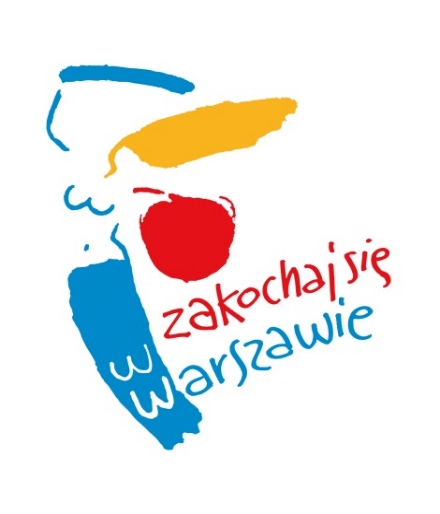 Czego oczekujemy?  zainteresowania tematyką finansów samorządowych;  znajomości obsługi komputera w zakresie MS Office;  wiedzy z zakresu analiz finansowych, finansów publicznych;   znajomości języka angielskiego, komunikatywności, sumienności.Wymagane dokumenty:  podanie o praktykę wraz z załącznikami  oświadczenie o wyrażeniu zgody na przetwarzanie danych osobowychOsoby zainteresowane proszone są o przesłanie wypełnionego podania o przyjęcie na praktykę wraz z załącznikami (skan podpisanych dokumentów) w terminie do dnia 28 maja br. na adres pjanekankit@um.warszawa.pl.Prosimy o zawarcie w CV klauzuli: Wyrażam zgodę na przetwarzanie moich danych osobowych zawartych w ofercie praktyk dla potrzeb rekrutacji oraz realizacji praktyk w Urzędzie m.st. Warszawy.Uprzejmie informujemy, że skontaktujemy się z wybranymi kandydatami.Warszawa, dnia ……………………………Imię i nazwiskoAdres e-mailowyNumer telefonu	Arkadiusz Kamiński 	Zastępca Skarbnika	Dyrektor Biura Długu 	i Restrukturyzacji Wierzytelności	Urząd m.st. WarszawyPODANIE O PRZYJĘCIE NA PRAKTYKĘ STUDENCKĄw Programie Young Proffesionals w Biurze Długu i Restrukturyzacji WierzytelnościMiejsce praktyki: ul. Kredytowa 3Termin praktyki 2-27 lipca 2018r.Wymiar godzin 160hNazwa Uczelni/Szkoły	Uzasadnienie:.....	……………………………………….podpis osoby zainteresowanejWyrażam zgodę na przetwarzanie moich danych osobowych zawartych w ofercie praktyk dla potrzeb rekrutacji oraz realizacji praktyk w Urzędzie m.st. Warszawy.……………………………………….podpis osoby zainteresowanejZałączniki:1. Curriculum vitae2. .....			WYRAŻAM ZGODĘ/NIE WYRAŻAM ZGODY**							……………………………………………………………………………data, podpis i imienna pieczątkadyrektora biura